Klasa 4Wideolekcja: 26 maja (wtorek) 11:00 27maja (środa) godz. 11:0028 maja (czwartek) godz. 12:30 Osoby, które nie uczestniczą w wideolekcji, pracują samodzielnie w domu. Opracowują temat, rozwiązują zadania i przesyłają nauczycielowi na adres: hasiakowa@wp.plUczeń, który nie będzie wykonywał obowiązkowych zadań w domu i nie wyśle ich w wyznaczonym przez nauczyciela terminie otrzyma ocenę niedostateczną. Dla uczniów pracujących samodzielnie:Temat: Poszukiwacze skarbów wysyłają pozdrowienia.Przeczytaj teksty pozdrowień ze strony 282.Przerysuj do zeszytu załączoną grafikę. 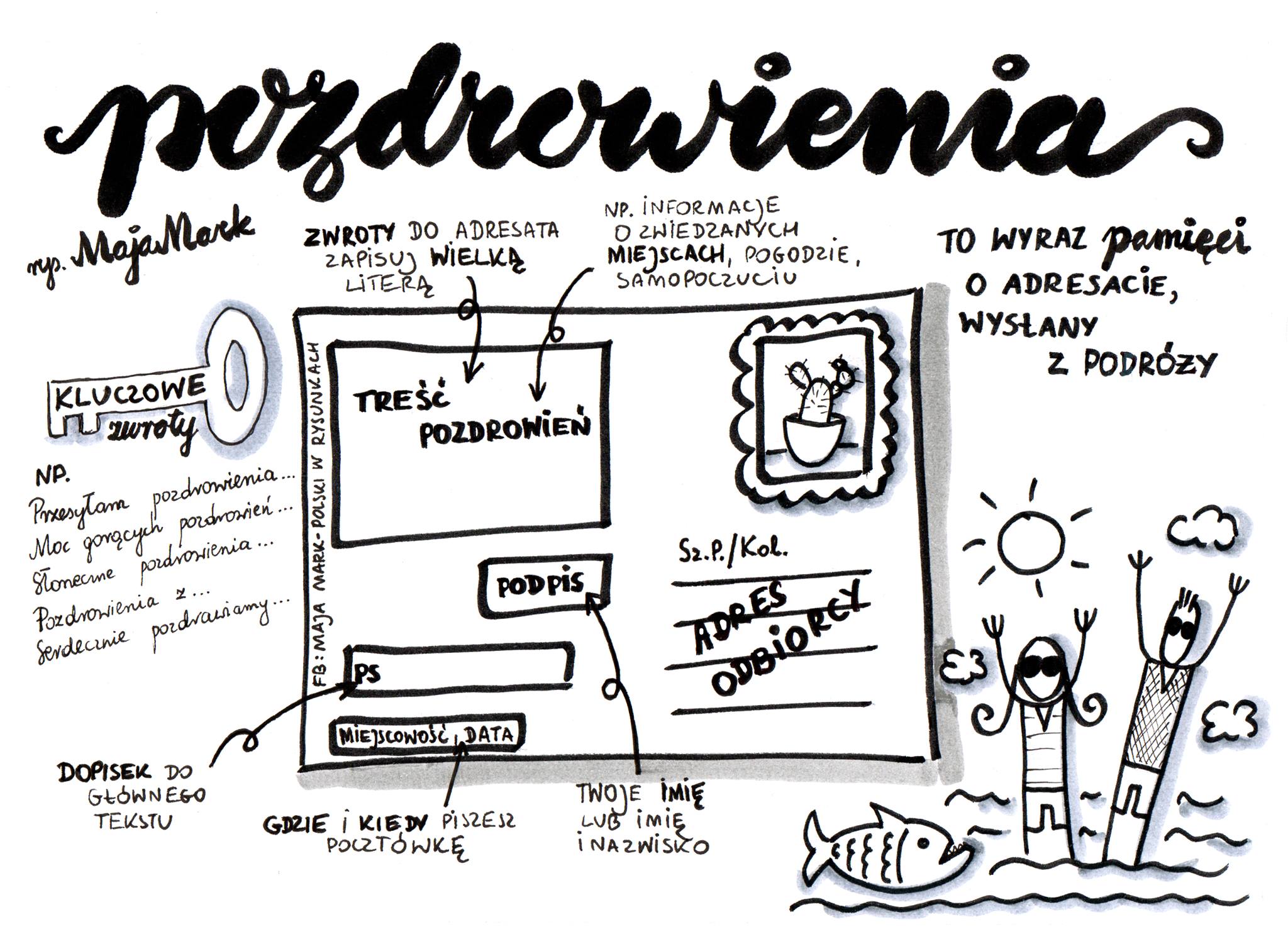 Wykonaj zadania 1-9  ze str. 283-286.Sfotografuj odrobioną lekcję i prześlij na adres: hasiakowa@wp.plTermin: wtorek: 15:00 Temat: Film stary jak świat.Przeczytaj utwór str. 287-290.Zrób zadanie 1,2 / str. 290.Zapoznaj się z ramką Wiem więcej str. 291.Sfotografuj odrobioną lekcję i prześlij na adres: hasiakowa@wp.plTermin: wtorek: 15:00Temat: A może to cię zainteresuje?1.Przeczytaj utwory str. 299-307.2.Napisz plan wydarzeń wybranego tekstu.4.Sfotografuj odrobioną lekcję i prześlij na adres: hasiakowa@wp.plTermin: czwartek: 15:00